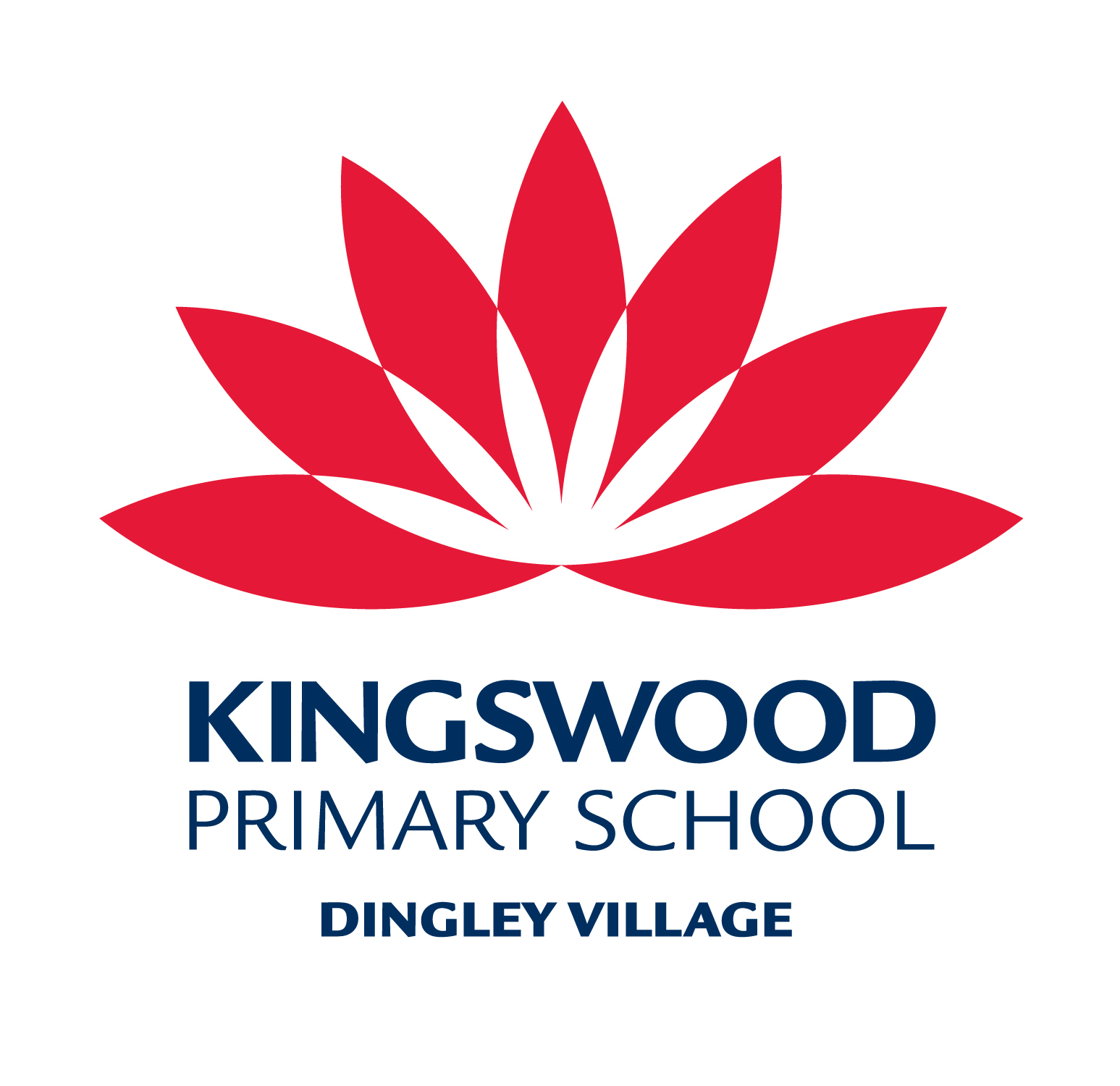 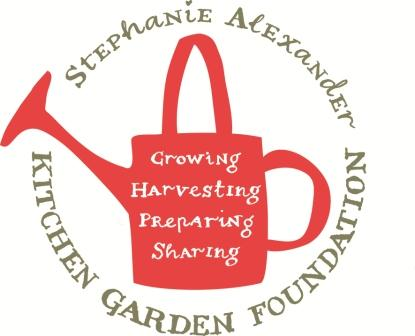 Silverbeet CreamSeason: AnyType: AccompanimentDifficulty: EasyServes: 2 cupsFresh from the garden: Silverbeet, spring onionWhat to do:Wash silverbeet then use a sharp knife to cut down sides of stems. Put stems into compost bin. Place wet silverbeet into a medium saucepan. Cover with a tight-fitting lid and place over low heat. Cook, shaking the pan occasionally, for 2 minutes or until silverbeet is just wilted. Remove from heat.Transfer to a colander and set aside for 5 minutes to cool slightly. Use your hands to squeeze out as much excess liquid as possible. Place the spinach in the bowl of a food processor.Chop spring onions and garlic roughly and add to the food processor.Add sour cream to food processor and blend until smooth.Season with salt and pepper.Equipment:Chopping boardChef’s knifeSaucepanColanderBlenderIngredients:1 ½ cups sour cream100g silverbeet or other greens2 spring onions1 clove garlicsalt & pepper